TÝDENNÍ PLÁN POUTNÍKŮ 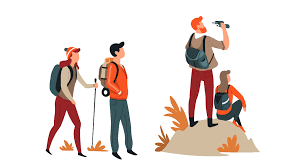 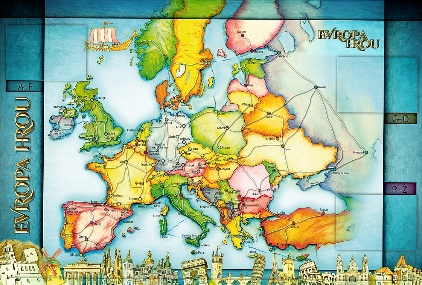       TŘÍDY 5. AMilí Poutníci a vážení rodiče, 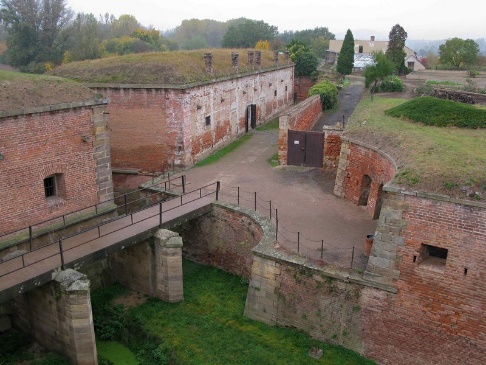 V úterý 10. 5. se rozloučíme s našimi milými studenty – Eliškou, Luckou a Péťou. Doufám, že se u nás cítili dobře.Ve čtvrtek 12. 5. vyrazíme na plánovanou exkurzi do Terezína, kde navštívíme pevnost i muzeum. Sraz na zastávce Urxova v 7:20. V 7:32 pojedeme tramvají směr Masarykovo nádraží. Odtud pojedeme vlakem do Bohušovic nad Ohří. Zpět se vracíme z Bohušovic v 15:41 a na Masarykově nádraží budeme v 17:16. Kdo bude mít lísteček nebo si pro něj přijdou rodiče, může jít od vlaku. S ostatními pojedu ke škole, kde budeme asi v 17:30. Odhlaste si na tento den obědy. Na sebe vhodné sportovní oblečení a obutí podle počasí, pohodlný batoh s jídlem na celý den, pitím, Deníkem, psacími potřebami, hrou do vlaku, peněženkou s nějakými drobnými a pláštěnkou nebo nepromokavou bundou. Cena 350, - Kč (doplatit v pondělí 9.5.). Doplatek za školu v přírodě (po navýšení ceny dopravcem) činí 2 200,- Kč. Prosím o doplacení do pondělí 16. 5. Děkuji.                                                                                                                  Přejeme teplé jarní dny Lucka, Alice a Věrka 37. TÝDEN  OD 9. 5. DO 13. 5. 2022 CO MĚ tento týden ČEKÁ MÉ POVINNOSTI A DOPORUČENÍ JAK SE HODNOTÍM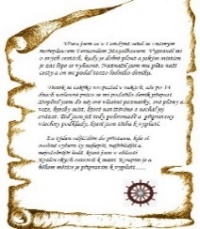 ČESKÝ JAZYKČTENÍTVOŘIVÉ PSANÍTřídím, píši a skloňuji číslovky. Uč. 88, 89 PS 56,57, 94.Píši diktáty.Pracuji s textem k historickému tématu. Čtu si ze své knihy- páteční dílna čtení nebo průběžné čtení během dne ve škole.Příprava na výstupní test číslovky (učebnice, PS, sešit,….) v úterý17. 5.DÚ – PS 57 celé do pátku 13.5.Chystám si pečlivě zápis do čtenářského deníku o přečtené nebo čtené knize k odevzdání v pondělí 16. 5.ČESKÝ JAZYKČTENÍTVOŘIVÉ PSANÍTřídím, píši a skloňuji číslovky. Uč. 88, 89 PS 56,57, 94.Píši diktáty.Pracuji s textem k historickému tématu. Čtu si ze své knihy- páteční dílna čtení nebo průběžné čtení během dne ve škole.Příprava na výstupní test číslovky (učebnice, PS, sešit,….) v úterý17. 5.DÚ – PS 57 celé do pátku 13.5.Chystám si pečlivě zápis do čtenářského deníku o přečtené nebo čtené knize k odevzdání v pondělí 16. 5.ČESKÝ JAZYKČTENÍTVOŘIVÉ PSANÍTřídím, píši a skloňuji číslovky. Uč. 88, 89 PS 56,57, 94.Píši diktáty.Pracuji s textem k historickému tématu. Čtu si ze své knihy- páteční dílna čtení nebo průběžné čtení během dne ve škole.Příprava na výstupní test číslovky (učebnice, PS, sešit,….) v úterý17. 5.DÚ – PS 57 celé do pátku 13.5.Chystám si pečlivě zápis do čtenářského deníku o přečtené nebo čtené knize k odevzdání v pondělí 16. 5.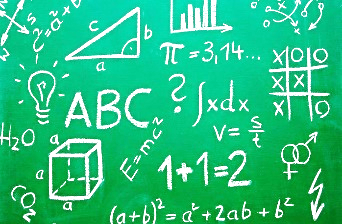 MATEMATIKAINFORMATIKAZapisuji do číselné osy, sčítám, odčítám, zaokrouhluji a porovnávám desetinné číslo. Uč. 60, 63-70.Zjišťuji vlastnosti úhlopříček. Seznamuji se s mnohoúhelníky. Uč. 97, 98.Představuji prezentaci o evropské zemi, kterou jsem si vybral/a.DÚ – uč. na stranách 63, 64, 65, 68, 69 – procvičuj zpaměti sčítání a odčítání desetinných zlomků do učebnice vypočítej 65 / 7, 68 / 21 do pátku 13. 5.MATEMATIKAINFORMATIKAZapisuji do číselné osy, sčítám, odčítám, zaokrouhluji a porovnávám desetinné číslo. Uč. 60, 63-70.Zjišťuji vlastnosti úhlopříček. Seznamuji se s mnohoúhelníky. Uč. 97, 98.Představuji prezentaci o evropské zemi, kterou jsem si vybral/a.DÚ – uč. na stranách 63, 64, 65, 68, 69 – procvičuj zpaměti sčítání a odčítání desetinných zlomků do učebnice vypočítej 65 / 7, 68 / 21 do pátku 13. 5.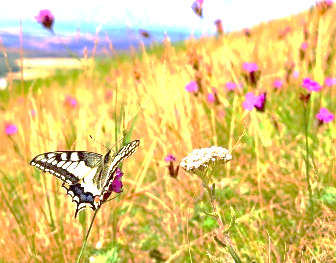 PŘÍRODNÍ VĚDYOpakuji orgánové soustavy – hodinu učí Péťa – v úterý 1. hodinu.Poznáváme stavbu lidského těla:Vylučovací soustava. Uč. 28,29. PS 17.Opakuji si oběhovou soustavu: testík v pátek 13.5.DÚ PS 17/1Podívám se na videa a prezentace na GC k probíranému tématu.Procvičuji si podle kódů v PS na www.skolasnadhledem.czPŘÍRODNÍ VĚDYOpakuji orgánové soustavy – hodinu učí Péťa – v úterý 1. hodinu.Poznáváme stavbu lidského těla:Vylučovací soustava. Uč. 28,29. PS 17.Opakuji si oběhovou soustavu: testík v pátek 13.5.DÚ PS 17/1Podívám se na videa a prezentace na GC k probíranému tématu.Procvičuji si podle kódů v PS na www.skolasnadhledem.cz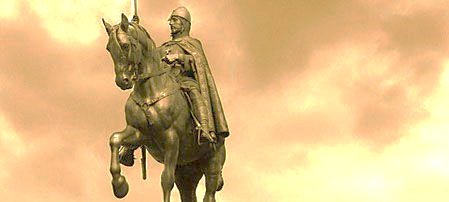 SPOLEČENSKÉ        VĚDYPřipomínáme si události v období 2. světové války (Protektorát Čechy a Morava, 2. světová válka, její průběh, důsledky a konec). Uč. 30 – 33. PS 17.Podívám se na doporučená videa a prezentace na GC.Procvičuji podle kódů v PSna www.skolasnadhledem.cz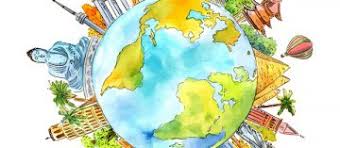 VÝCHOVYVV –  náhradní hodina MTV – cesta do TerezínaPČ – setí řeřichy, péče o ředkvičky HV – poslech, zpěv, tanecOSV – obhajuji svůj postoj (hrdina)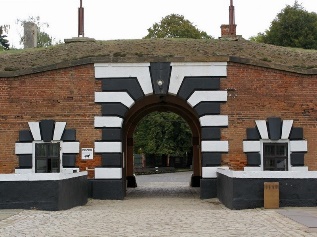 